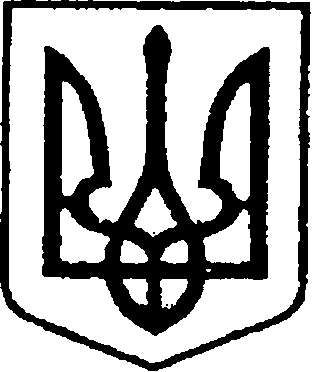 УКРАЇНАЧЕРНІГІВСЬКА ОБЛАСТЬН І Ж И Н С Ь К А    М І С Ь К А    Р А Д А  В И К О Н А В Ч И Й    К О М І Т Е ТР І Ш Е Н Н Явід  27 червня 2024 р.			м. Ніжин			                   	  № 290Про внесення змін до фінансового планукомунального некомерційного підприємства«Ніжинський міський ЦПМСД» Ніжинськоїміської ради Чернігівської областіна 2024 рікВідповідно до ст. ст. 17, 42, 53, 59, п. «а» ст.27, п. «а» ст.29 Закону України «Про місцеве самоврядування в Україні», ст. ст. 24, 75, 77, 78 Господарського кодексу України, враховуючи вимоги наказу Міністерства економічного розвитку і торгівлі України від 02 березня 2015 року №205 «Про затвердження Порядку складання, затвердження та контролю виконання фінансового плану суб’єкта господарювання державного сектору економіки» (зі змінами та доповненнями), Регламенту виконавчого комітету Ніжинської міської ради Чернігівської області VIІІ скликання, затвердженого рішенням Ніжинської міської ради 24.12.2020 р. №27-4/2020, рішення виконавчого комітету Ніжинської міської ради Чернігівської області від 29.02.2024року № 113 «Про затвердження Порядку складання, затвердження та контролю за виконанням фінансових планів комунальних підприємств» та розглянувши лист комунального некомерційного підприємства «Ніжинський міський центр первинної медико-санітарної допомоги» Ніжинської міської  ради Чернігівської області  від 21.06.2024 року за №01-10/347, виконавчий комітет Ніжинської міської ради Чернігівської області вирішив:	1.Затвердити зміни до Фінансового плану комунального некомерційного підприємства «Ніжинський міський центр первинної медико-санітарної допомоги» Ніжинської міської  ради Чернігівської області на 2024 рік та викласти його в наступній редакції, що додається.2. Відділу економіки виконавчого комітету Ніжинської міської ради Чернігівської області (начальник – Геннадій ТАРАНЕНКО) забезпечити оприлюднення даного рішення на офіційному сайті Ніжинської міської ради Чернігівської області протягом п’яти робочих днів з дня його прийняття. 3. Контроль за виконанням цього рішення покласти на першого заступника міського голови з питань діяльності виконавчих органів ради Федора ВОВЧЕНКА.Головуючий на засіданні виконавчого комітету Ніжинської міської ради – перший заступник міського голови з питаньдіяльності виконавчих органів ради				Федір ВОВЧЕНКО					  	                  